أعلى النموذج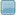 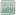 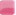 أعلى النموذجأسفل النموذجالفصل الأول 36/37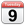 أعلى النموذجأسفل النموذج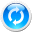 اسم المحاضر :عبدالستار عبدالحميد محمد سلميالكلية :الحقوق والعلوم السياسيةرقم المحاضر :91316القسم :القانون الخاصفصل التسجيل :